Анотація навчального курсуМета курсу (набуті компетентності)В наслідок вивчення даного навчального курсу здобувач вищої освіти набуде наступних компетентностей:1. Здатність здійснювати практичну діяльність (тренінгову, психотерапевтичну, консультаційну, психодіагностичну та іншу залежно від спеціалізації) з використанням науково верифікованих методів та технік.2. Здатність самостійно планувати, організовувати та здійснювати психологічне дослідження з елементами наукової новизни та / або практичної значущості.3. Здатність обирати і застосувати валідні та надійні методи наукового дослідження та/або доказові методики і техніки практичної діяльності. 4. Здатність оцінювати межі власної фахової компетентності та підвищувати професійну кваліфікацію.5. Здатність дотримуватися у фаховій діяльності норм професійної етики та керуватися загальнолюдськими цінностями.6. Здатність самостійно розробляти проекти шляхом творчого застосування існуючих та генерування нових ідей. 7. Здатність розробляти та впроваджувати інноваційні методи психологічної допомоги клієнтам у складних життєвих ситуаціях .Структура курсуРекомендована література1. Секрети внутрішньої гармонії / автор-укладач Л. В. Туріщева // Вивчаємо українську мову та літературу. – 2009. – № 14. – С. 20-2–20-5 [вкладка].2. Бернацька, О.  Виховання самостійної особистості засобами філіо-арт-терапії / О. Бернацька // Психолог. Шкільний світ. – 2010. – № 16. – С. 3–7.3. Бєлогурова, М.  Арт-терапевтичний супровід дошкільників / Марина Бєлогурова // Психолог дошкілля. – 2013. – № 4. – С. 1–16.4. Битоцкая, Е. В.  Рисуночная методика «Моя трудная жизненная ситуація» как инструмент диагностики восприятия трудной ситуации / Е. В. Битоцкая, Е. В. Карцева // Журнал практического психолога. – 2013. – № 4. – С. 102–132. – Библиогр. в конце ст.5. Болотова, Н. П.  Мозарт-терапия в практической психологии / Н. П. Болотова // Прикладная психология и психоанализ. – 2007. – № 3/4. – С. 19–30.6. Борздыко, Ю. Е.  Метод арт-терапии в тренинге личностного роста для подростков / Ю. Е. Борздыко // Вестник Московского университета Серия 14. Психология. – 2007. – № 2. – С. 123–127.7. Бреусенко-Кузнецов, О.  Застосування казки в контексті групової арт-терапії / О. Бреусенко-Кузнецов // Психолог. Шкільний світ. – 2005. – № 39. – С. 15–20.8. Ветко, Г.  Арт-терапия в работе психолога детского лагеря отдыха / Г. Ветко, К. Кавизина // Психолог. – 2014. – № 7, спецвипуск : Психолог у дитячому літньому оздоровчому таборі. – С. 52–55.9. Власюк, М.  Арт-терапія : лікування мистецтвом / М. Власюк // Відкритий урок: розробки, технології, досвід. – 2008. – № 7/8. – С. 90.10. Вознесенська, О.  Арт-терапії сім`ї / О. Вознесенська // Психолог. Шкільний світ. – 2005. – № 39. – С. 9–14.11. Вознесенська, О.  Особливості арт-терапії як методу / О. Вознесенська // Психолог. Шкільний світ. – 2005. – № 39. – С. 5–8.12. Вознесенська, О.  Простір арт-терапії: можливості й перспективи : Друга міждисциплінарна науково-практична конференція / О. Вознесенська // Психолог. Шкільний світ. – 2005. – № 39. – С. 2–4.13. Вознесенська, О.  Шляхом арт-терапії у пошуках натхнення / Ольга Вознесенська // Психолог. – 2011. –№ 17. – С. 3–5.14. Вознесенська, О.  Арт-терапевтична майстерність : радість й розвиток для всієї сім'ї / О. Вознесенська,М. Сидоркіна // Психолог. Шкільний світ. – 2008. – № 1. – С. 24–26.15. Волошина, М.  Арт-терапія у роботі зі студентами в період адаптації до навчання / Марія Волошина // Психолог. Шкільний світ. – 2013. – № 13/14. – С. 107–112.16. Выдайко, Т. А.  Эмоционально-образная терапия в работе с подростками, направленная на развитие взаимоотношений с родителями : психолог социальной службы: содержание и организация деятельности /Т. А. Выдайко, Л. А. Новоселова, Н. В. Черепанова // Работник социальной службы. – 2009. – № 6. – С. 80–83.17. Галамейко, Н.  Мелодія душі : арт-терапевтичний клуб для педагогів ДНЗ / Наталія Галамейко // Психолог дошкілля. – 2014. – № 2. – С. 18–21. – Бібліогр. в кінці ст.18. Галіцина, Л.  Корекція страхів : [цикл занять методами арт-терапії] / Людмила Галіцина // Психолог. – 2015. – № 17/18. – С. 60–68. – Бібліогр. в кінці ст.19. Галіцина, Л.  Методика «Витинанка «Дерево»: відчуй силу роду : [арт-терапія] / Людмила Галіцина // Психолог. Шкільний світ. – 2011. – № 32. – С. 25–29.20. Горбова, С. А.  Музикотерапія. Досвід чи інновація? / С. А. Горбова // Логопед. – 2012. – № 12. – С. 10–13.21. Грецов, А. Г.  Применение арт-терапии в психологических тренингах со старшеклассниками и студентами / А. Г. Грецов // Психология и школа. – 2004. – № 3. – С. 74–80.22. Грищенко, Н.  Досвід використання арт-терапії у роботі з дітьми-жертвами домашнього насильства / Наталія Грищенко // Дитинство без насилля: суспільство, школа і сім’я на захисті прав дітей : збірник матеріалів Міжнар. наук.-практ. конф., 29–30 квіт. 2014 р. / ТНПУ ; [за заг. ред. О. Кікінежді]. – Тернопіль : [Стереоарт], 2014. – С. 528–531. – Бібліогр. в кінці ст.23. Деркач, О.  Арт-терапія на допомогу школі / О. Деркач // Мистецтво та освіта. – 2010. – № 2. – С. 25–28.24. Деркач, О. Є.  Впровадження елементів музичної терапії в навчальний процес підготовки майбутніх учителів початкових класів / О. Є. Деркач, М. Вацьо // Рідна школа. – 2005. – № 12. – С. 54–56.25. Дмитрієва, Л.  Арт-терапія в роботі практичного психолога : [в дошкільному дитячому закладі] / Людмила Дмитрієва // Психолог дошкілля. – 2014. – № 8. – С. 31–41.26. Дутчак, У.  Арт-терапія як засіб естетичного виховання підлітків / У. Дутчак // Наукові записки Тернопільського національного педагогічного університету імені Володимира Гнатюка. Сер. Педагогіка / редкол.: А. Вихрущ, В. Кравець, В. Мадзігон [та ін.] – Тернопіль : ТНПУ, 2006. – № 5. – С. 134–139.27. Животенко, Л.  Арт-терапія : популярні методи в роботі психолога / Леся Животенко // Психолог дошкілля. – 2016. – № 1. – С. 26–27.28. Животенко, Л.  Арт-терапія як інноваційна технологія у позашкільному навчальному закладі / Леся Животенко // Психолог дошкілля. – 2016. – № 1. – С. 4–8.29. Животенко, Л.  Я – скарб : авторська арт-терапевтична методика / Леся Животенко // Психолог дошкілля. – 2016. – № 1. – С. 28–30.30. Журавлева, М. А.  Арт-терапия как средство преодоления тревожности у подростков / М. А. Журавлева // Практична психологія та соціальна робота. – 2014. – № 8. –  С. 28–30.31. Заболотна, Н.  Арт-терапія у психологічному супроводі дітей, що зазнали насильства / Наталія Заболотна // Дитинство без насилля: суспільство, школа і сім’я на захисті прав дітей : збірник матеріалів Міжнар. наук.-практ. конф., 29–30 квіт. 2014 р. / ТНПУ ; [за заг. ред. О. Кікінежді]. – Тернопіль : [Стереоарт], 2014. – С. 538–540. – Бібліогр. в кінці ст.32. Зборюк, Т. П.  Арт-терапевтичні технології у психокорекційній практиці / Т. П. Зборюк // Шкільному психологу. Усе для роботи. – 2010. – № 4. – С. 23–31.33. Злочевська, Л. С.  Арт-терапія у професійному самовизначенні учнівської молоді / Л. С. Злочевська // Професійно-технічна освіта. – 2013. – № 1. – С. 46–49.34. Зорин, С. С.  ИЗО-терапия - средство психической гармонизации и развития человека / С. С. Зорин // Изобразительное искусство в школе. – 2006. – № 5. – С. 54–57.35. Іванюк, Н.  «Кольорові казки» лікують, розвивають, розважають : [кольоротерапія] / Наталя Іванюк // Дошкільне виховання. – 2012. – № 2. – С. 16–17.36. Кваша, Т.  Ми до тебе, казко, в гості завітали : розвивальне заняття з використанням арт-терапії / Тетяна Кваша // Психолог дошкілля. – 2014. – № 5. – С. 36–38.37. Кондрицька, О. І.  До проблеми особистісно-орієнтованого виховання дитини засобами арт-терапії / О. І. Кондрицька // Науковий вісник Південноукраїнського державного педагогічного університетуім. К. Д. Ушинського. – 2004. – Вип. 12. – С. 41–46.38. Краснікова, Н. І.  Казка та малюнок у житті дитини / Н. І. Краснікова // Психологічна газета. – 2006. – № 20. – С. 13–14.39. Крыжко, Г. Ю.  Танцевальная терапия в работе практического психолога / Г. Ю. Крыжко // Шкільному психологу. Усе для роботи. – 2014. – № 9. – С. 10–15.40. Куб’як, Н.  Арт-терапія як засіб реабілітації дітей та підлітків, які постраждали від насильства / Наталія Куб’як // Дитинство без насилля: суспільство, школа і сім’я на захисті прав дітей : збірник матеріалів Міжнар. наук.-практ. конф., 29–30 квіт. 2014 р. / ТНПУ ; [за заг. ред. О. Кікінежді]. – Тернопіль : [Стереоарт], 2014. – С. 556–558. – Бібліогр. в кінці ст.41. Куртішова, І.  Арт-терапія для дітей : майстер-клас для педагогів / Інга Куртішова // Психолог дошкілля. – 2015. – № 7. – С. 24–26.42. Михайлова, І. В.  Особливості використання методів арт-терапії в психокорекції турботи про себе в ранній юності / І. В. Михайлова // Практична психологія та соціальна робота. – 2014. – № 7. – С. 40–43.43. Моисеева, Л. М.  Проблема развития личности и артпсихология / Л. М. Моисеева // Прикладная психология и психоанализ. – 2007. – № 2. – С. 57–62.44. Новик, И. П.  Арт-терапия в социальной реабилитации несовершеннолетних / И. П. Новик // Социальная работа. – 2008. – № 4. – С. 55–56.45. Носова, Е. С.  Применение методов арт-терапии в работе Центра социального обслуживания населения / Е. С. Носова // Работник социальной службы. – 2009. – № 2. – С. 60–67.46. Оденцова, В. М.  Використання символ-драми й арт-терапії в коригувальній роботі з подолання дитячих страхів у консультативній практиці / В. М. Оденцова // Шкільному психологу. Усе для роботи. – 2011. – № 4. – С. 8–17. – Бібліогр. в кінці ст.47. Оденцова, В. М.  Використання символ-драми й арт-терапії у подоланні дитячих страхів / В. М. Оденцова // Шкільному психологу. Усе для роботи. – 2010. – № 4. – С. 13–22.48. Осадчук, Л.  «Швидка допомога» : мистецтво оригамі / Л. Осадчук // Психолог. Шкільний світ. – 2005. – № 41. – С. 28–30.49. Осадчук, Л.  Спосіб життя оригамі. Оригамі в педагогіці й арт-терапії / Л. Осадчук // Психолог. – 2007. – № 18/19. – С. 39–43.50. Павленко, Л. П.  Казки і поезії у житті дитини або джерела дитячої творчості і саморозвитку особистості / Л. П. Павленко // Бібліотечка вчителя початкової школи. – 2006. – № 1. – С. 1–9.51. Підлипна, Л. В.  Психотерапія мистецтвом : програма з основ арт-терапії / Л. В. Підлипна // Психологічна газета. – 2008. – № 5. – С. 10–32.52. Підлипна, Л. В.  Психотерапія мистецтвом : програма з основ арт-терапії / Л. В. Підлипна // Психологічна газета. – 2008. – № 6. – С. 3–15. – Закінч. Поч.: № 5.53. Полозюк, Ю.  Застосування технік фототерапії в діяльності психолога / Юлія Полозюк // Психолог. – 2014. – № 23. – С. 21–23.54. Полякова, Н.  Корекція емоційно-поведінкових розладів засобами музичної терапії / Н. Полякова // Психолог. Шкільний світ. – 2005. – № 39. – С. 27–31.55. Рибак, О.  Арт-терапія в роботі з розумово відсталими дітьми / Ольга Рибак, Євгенія Пархомчук, Тетяна Шлапацька // Дефектолог. – 2015. – № 4. – С. 7–9. – Бібліогр. в кінці ст.56. Скнар, О.  Арт-терапевтична техніка «колаж» у роботі психолога / О. Скнар // Психолог. Шкільний світ. – 2009. – № 9. – С. 12–14.57. Скорченко, Ю.  Арт-терапія – профілактика емоційних і психологічних негараздів / Ю. Скорченко // Мистецтво та освіта. – 2006. – № 1. – С. 62–63.58. Сорока, О. В.  Арт-терапія як засіб корекції важковиховуваності молодших школярів-вихованців притулку для неповнолітніх / О. В. Сорока // Наукові записки Тернопільського національного педагогічного університету імені Володимира Гнатюка. Сер. Педагогіка / гол. ред. Г. Терещук ; редкол.: Л. Вознюк,В. Кравець, В. Мадзігон [та ін.]. – Тернопіль : ТНПУ, 2011. – № 4. – С. 177–183. – Бібліогр. в кінці ст.59. Старикова, С.  Арт-терапевтические методы в школе / С. Старикова // Социальная педагогика. – 2008. – № 1. – С. 77–82.60. Старовойтов, А. В.  Содержательные и процессуальные особенности арт-терапии / А. В. Старовойтов // Практична психологія та соціальна робота. – 2008. – № 5. – С. 70–72.61. Стреж, Л.  Техніка «мандала» : [техніка з трансперсонального напряму арт-терапії] / Людмила Стреж // Психолог дошкілля. – 2013. – № 1. – С. 18–21.62. Субботіна, В.  Родзинки техніки «ошибана» : флористика / Валентина Субботіна // Квіти України. – 2013. – № 2. – С. 28–31.63. Терлецька, Л. Г.  Арт-терапія як метод дослідження творчого аспекту психічного здоров’я особистості / Л. Г. Терлецька // Психологічна газета. – 2006. – № 1. – С. 3–14.64. Черкашина, Д.  Кольорові емоції : використання елементів арт-терапії в роботі практичного психолога ДНЗ / Діана Черкашина // Психолог дошкілля. – 2014. – № 5. – С. 23–31.65. Чернявська, О.  Сприйняття кольору дітьми / О. Чернявська // Психолог. Шкільний світ. – 2007. – № 17. – С. 25–27.66. Шестопалова, К. М.  Використання методів арт-терапії в роботі з інтимно-особистісними проблемами юнаків / К. М. Шестопалова // Світ виховання. – 2010. – № 1. – С. 28–30.67. Шестопалова, О. П.  Художня творчість та арт-терапія в роботі експериментального навчального закладу / О. П. Шестопалова // Світ виховання. – 2010. – № 1. – С. 10–16.68. Шидлюх, С.  Аналіз зарубіжного досвіду використання арт-терапії у корекційній роботі з дітьми-жертвами насилля / Сюзанна Шидлюх // Дитинство без насилля: суспільство, школа і сім’я на захисті прав дітей : збірник матеріалів Міжнар. наук.-практ. конф., 29–30 квіт. 2014 р. / ТНПУ ; [за заг. ред. О. Кікінежді]. – Тернопіль : [Стереоарт], 2014. – С. 129–132. – Бібліогр. в кінці ст.69. Шитікова, М.  Пластилінові етюди : [арт-терапія] / Марина Шитікова // Психолог. Шкільний світ. – 2013. – № 3. – С. 52–53.70. Юрків, Я.  Арт-терапевтичні методики як засіб реабілітації розумово відсталих дітей / Я. Юрків // Соціальна педагогіка: теорія та практика. – 2007. – № 2. – С. 59–65.71. Якубовська, Н.  Корекція страхів : арт-терапевтичні методики для дітей 5–10 років / Н. Якубовська // Психолог. Шкільний світ. – 2010. – № 43. – С. 17–26.72. Янгичев, Е.  Флористический коллаж как средство арт-терапии / Е. Янгичев // Искусство в школе. – 2009. – № 5. – С. 51–54.73. Янгичер, Е. В.  Арт-терапия в развитии позитивного эмоционального реагирования подростков /Е. В. Янгичер // Искусство и образование. – 2009. – № 6. – С. 149–161.74. Янчишин, В. Н.  Інтуїційне музиціювання – цікавий напрям арт-терапії / В. Н. Янчишин // Практична психологія та соціальна робота. – 2005. – № 12. – С. 6–12.Додаткова1. Диагностика в арт-терапии. Метод “Мандала” / Под ред. А.П. Копытина. СПб.: Речь, 2005. – 80 с. 2. Копытин А.И. Диагностика в арт-терапии. Метод “Мандала” / А.И. Копытин - СПб.: Речь, 2003 - 144 с.. 3. Копытин А.И. Руководство по групповой арт-терапии / А.И. Копытин – СПб: Речь, 2003. – 319 с. 4. Копытин А.И. Арт-терапия детей и подростков / А.И. Копытин, Е.Е. Свистовская – Москва: Когито-Центр, 2007. – 196 с. 5. Практикум по арт-терапии / [под ред. А. И. Копытина] – СПб.: Речь, 2002, - 443 с. 6. Бурно М. Терапия творческим самовыражением/ М. Бурно – М.: Медицина,1989 – 245 с. 7. Вознесенська О.Л. Арт-терапія як інноваційний напрям розвитку особистості студента в системі вищої освіти // Вища освіта України у контексті інтеграції до європейського освітньго простору. Новітні засоби навчання: проблеми впровадження та стандартизації/ О.Л. Вознесенська – К., 2007. – С. 268-275. 8. Выготский Л.С. Психология искусства/ Л.С. Выготский – М.: Педагогика, 1987. – С. 118. 9. Грегг М. Ферс. Тайный мир рисунка. Исцеление через искусство/ М. Ферс Грегг – СПб.: Деметра, 2003. – 165 с. 10. Зинкевич-Евстигнеева Т.Д. Психодиагностика через рисунок в сказкотерапии/ Т.Д. Зинкевич-Евстигнеева, Д.Б. Кудзилов – СПб: Речь, 2004. – 144 с. 11. Копытин А.И. Техники аналитической арт-терапии: исцеляющие путешествия / А.И. Копытин, Б. Корт – СПб.: Речь, 2007. – 144 с. 12. Копытин А.И. Основы арт-терапии / А.И. Копытин – СПб: Лань, 1999. – 256 с. 13. Копытин А.И. Системная арт-терапия / А.И. Копытин – СПб: Питер, 2001. – 210 с. 14. Копытин А.И. Теория и практика арт-терапии / А.И. Копытин – СПб.: Питер, 2002. – 368 с. 15. Лебедева Л.Д. Практика арт-терапии: подходы, диагностика, система занятий / Л.Д. Лебедева - СПб.: Речь, 2007. – 256 с. 16. Оленів З.П. Арт-терапія в інклюзивній освіті / [Науковий часопис НПУ імені М.П. Драгоманова. Серія 19. Корекційна педагогіка та спеціальна психологія: Зб. Наукових праць. – Випуск 11] / З.П. Оленів – К.: Вид-во НПУ 17. Сусанина И.В. Введение в арт-терапию: учебное пособие / И.В. Сусанина – М: Когито-Центр, 2007. – 95 с.: ил.Методичне забезпечення1. Методичні вказівки до виконання контрольної роботи з дисципліни  Спецкурс «Арт-терапія» (для магістрів) / О.В.Пелешенко. – Сєвєродонецьк: Вид-во Східноукраїнського національного університету ім. В. Даля, 2020. – 24 с.Оцінювання курсуВикористовується 100-бальна накопичувальна система.Таблиця 11.1- Бали оцінки за навчальну діяльність - денна формаТаблиця 11.2- Бали оцінки за навчальну діяльність – заочна формаШкала оцінювання студентівПолітика курсуСилабус курсу:Силабус курсу: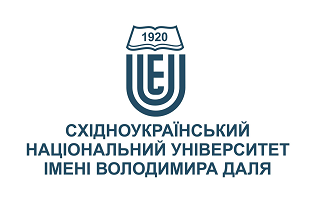 СПЕЦКУРС «АРТ-ТЕРАПІЯ»СПЕЦКУРС «АРТ-ТЕРАПІЯ»Ступінь вищої освіти:магістрмагістрСпеціальність: 053 «Психологія»053 «Психологія»Рік підготовки:11Семестр викладання:веснянийвеснянийКількість кредитів ЄКТС:55Мова(-и) викладання:українськаукраїнськаВид семестрового контролюзалікзалікАвтор курсу та лектор:Автор курсу та лектор:Автор курсу та лектор:Автор курсу та лектор:Автор курсу та лектор:Пелешенко Олена ВікторівнаПелешенко Олена ВікторівнаПелешенко Олена ВікторівнаПелешенко Олена ВікторівнаПелешенко Олена ВікторівнаПелешенко Олена ВікторівнаПелешенко Олена ВікторівнаПелешенко Олена Вікторівнавчений ступінь, вчене звання, прізвище, ім’я та по-батьковівчений ступінь, вчене звання, прізвище, ім’я та по-батьковівчений ступінь, вчене звання, прізвище, ім’я та по-батьковівчений ступінь, вчене звання, прізвище, ім’я та по-батьковівчений ступінь, вчене звання, прізвище, ім’я та по-батьковівчений ступінь, вчене звання, прізвище, ім’я та по-батьковівчений ступінь, вчене звання, прізвище, ім’я та по-батьковівчений ступінь, вчене звання, прізвище, ім’я та по-батьковістарший викладачстарший викладачстарший викладачстарший викладачстарший викладачстарший викладачстарший викладачстарший викладачпосадапосадапосадапосадапосадапосадапосадапосадаpeleshenko.elena.vik@gmail.com+38-050-874-33-27Viber за номером телефонуViber за номером телефонуауд. 328 ГК, кафедра психології та соціологіїелектронна адресателефонмесенджермесенджерконсультаціїВикладач практичних занять:*Викладач практичних занять:*Викладач практичних занять:*Викладач практичних занять:*Викладач практичних занять:*Кобиляцька Марина ВікторівнаКобиляцька Марина ВікторівнаКобиляцька Марина ВікторівнаКобиляцька Марина ВікторівнаКобиляцька Марина ВікторівнаКобиляцька Марина ВікторівнаКобиляцька Марина ВікторівнаКобиляцька Марина Вікторівнавчений ступінь, вчене звання, прізвище, ім’я та по-батьковівчений ступінь, вчене звання, прізвище, ім’я та по-батьковівчений ступінь, вчене звання, прізвище, ім’я та по-батьковівчений ступінь, вчене звання, прізвище, ім’я та по-батьковівчений ступінь, вчене звання, прізвище, ім’я та по-батьковівчений ступінь, вчене звання, прізвище, ім’я та по-батьковівчений ступінь, вчене звання, прізвище, ім’я та по-батьковівчений ступінь, вчене звання, прізвище, ім’я та по-батьковіасистентасистентасистентасистентасистентасистентасистентасистентпосадапосадапосадапосадапосадапосадапосадапосадаmarina_k2911@ukr.net+38-066-032-93-95Viber за номером телефонуViber за номером телефонуауд. 328 ГК, кафедра психології та соціологіїелектронна адресателефонмесенджермесенджерконсультаціїЦілі вивчення курсу:формування фахових навичок та підготовка здобувачів вищої освіти до практичної діяльності, побудована на основі розширення і поглиблення можливостей застосування образотворчої діяльності та арт-терапевтичних технік; практичне навчання різним напрямкам “Арт-терапії”, як сучасного напряму психотерапії, психокорекції, арт-педагогіки та її практичному застосуванню; розширення і поглиблення можливостей практичної діяльності майбутніх психологів; набуття досвіду виконання мистецького аналізу, здійснення добору творів образотворчого мистецтва, проведення аналізу художніх робіт; розширення художньо-естетичного досвіду здобувачів вищої освіти, збагачення їх емоційно-почуттєвої сфери. Результати навчання:1. Вирішувати етичні дилеми з опорою на норми закону, етичні принципи та загальнолюдські цінності. 2. Вміти організовувати та проводити психологічне дослідження із застосуванням валідних та надійних методів.3. Узагальнювати емпіричні дані та формулювати теоретичні висновки.4. Робити психологічний прогноз щодо розвитку особистості, груп, організацій.5. Розробляти програми психологічних інтервенцій (тренінг, психотерапія, консультування тощо), провадити їх в індивідуальній та груповій роботі, оцінювати якість.6. Доступно і аргументовано представляти результати досліджень у писемній та усній формах, брати участь у фахових дискусіях.7. Оцінювати ступінь складності завдань діяльності та приймати рішення про звернення за допомогою або підвищення кваліфікації.8. Здійснювати адаптацію та модифікацію існуючих наукових підходів і методів до конкретних ситуацій професійної діяльності.  Передумови до початку вивчення:для вивчення дисципліни Спецкурс "Арт-терапія" здобувач вищої освіти попередньо повинен набути базові знання, пов’язані з основами психологічного консультування, психотерапії та психокорекції, основам організації та проведення соціально-психологічного тренінгу, психодіагностики.№ТемаГодини (Л/ЛБ/ПЗ)Стислий змістІнструменти і завданняОсновні поняття та історія розвитку арт-терапії2/0/1Підходи до розуміння арт-терапії. Історія розвитку арт-терапії (первісне мистецтво, виникнення інтересу до дитячої творчості (К. Річчі, З. Фрейд, М. Кляйн, М. Наумбург, М. Ловенфельд). Виникнення інтересу до творчості душевнохворих (Ч.Ломброзо, А. Тардьє, І. Сімно,Г. Принцхорн, Ж. Бобон). Сучасне положення терапії мистецтвом: американська, європейська, Британська та Шведська школи (М. Наубург, С.Хілл, Г. Рід, Е. Крамер). Історія розвитку арт-терапії у вітчизняній психології (Л.С. Виготський,     Я. А. Пономарьов, Д. Б. Богоявленська, А. С. Копитін).Участь в обговоренніТестиІндивідуальні завданняТеорії арт-терапії. Основні напрямки і види арт-терапії.2/0/1Психоаналітична арт-терапія. Психодинамічний підхід й арт-терапіяГуманістична арт-терапія.. Арт-терапевтична теорія Е. Крамер. Закономірності та Психологічні механізми арт-терапії: компенсаторна, сублімаційна, ізоляційна. Види арт-терапії. Робота з малюнком і кольором (базові принципи, особливості, види, специфіка застосування). Робота з глиною і пластиліном (базові принципи, особливості, види, специфіка застосування). Музикотерапія (базові принципи, особливості, види, специфіка застосування). Бібліотерапія (базові принципи, особливості, види, специфіка застосування). Драматерапія (базові принципи, особливості, види, особливості застосування). Казкотерапія та лялькотерапія (базові принципи, особливості, види-маріонетки, пальчикові ляльки, особливості застосування). Сучасні напрямки арт-терапії (етнотерапія, фототерапії, боді-арт, ландшафтотерапія, кольоротерапія, робота над колажами та ін.).Участь в обговоренніТестиІндивідуальні завданняДіагностичні можливості арт-терапії. Межі методу арт-терапевтичної діагностики2/0/1Межі методу арт-терапевтичної діагностики. Діагностичні можливості малюнка. Особливості вибору художніх матеріалів (олівці, гуаш, акварель, пастель, вугілля і т.д.). Діагностика емоційного стану за кольором. Діагностичний потенціал і можливості арт-терапевтичних технік: робота з "мандалами», "колажами", масками, гримом; аналіз музичних уподобань, твір музики; твір віршів, оповідань, казок; виготовлення ляльок, маріонеток, пальчикових ляльок; робота зі скульптурою і пластиліном та ін.Участь в обговоренніТестиІндивідуальні завданняДіагностичний потенціал арт-терапевтичних технік. Умови проведення Умови організації та надання психологічної допомоги з використанням методів арт-терапії.2/0/1Простір арт-терапевтичного процесу.Модель арт-терапевтичної сесії (заняття)Система арт-терапевтичних занять. Мотивація клієнта. Середові фактори в житті клієнтів. Оснащеність арт-терапевтичних кабінетів. Укладення соціального контракту з клієнтом.  Допоміжні відносини як головна умова проведення арт-терапії. Позиції арт-терапевтів в ході взаємодії з клієнтами.  Групові психотерапевтичні фактори. Емоційна підтримка та конгруентність арт-терапевта. Супервізія (зниження ризику нанесення шкоди клієнту, середовищу).Участь в обговоренніТестиІндивідуальні завданняПринципи арт-терапевтичної діяльності.2/0/1Основні фактори психотерапевтичної дії в арт-терапії. Фактор художньої експресії. Фактор психотерапевтичних відносин. Фактор інтерпретації і вербального зворотного зв'язку. Арт-терапевтичний процес і його системний опис. Образотворча діяльність в арт-терапії. Поняття рефлексії, термінації (завершаючий етап), процесінгу. Приватні питання арт-терапії. Естетична і етична невизначеність сучасного мистецтва. Побічний продукт діяльності у художній педагогіці і арт-терапії.Участь в обговоренніТестиІндивідуальні завданняФорми індивідуальної та групової арт-терапії.2/0/1Феномен індивідуальної арт-терапії. Феномен групової арт-терапії. Ранні аналоги, розвиток групової арт-терапії у другій половині XX ст. Групова інтерактивна арт-терапія. Характеристика різних форм групової арт-терапії. Студійна відкрита група. Динамічна (аналітична) закрита група. Тематична група. Методологія групової арт-терапії. Психодинамічні моделі.  Різні підходи, теоретичні розробки в області групової арт-терапії. Питання організації групової арт-терапіїУчасть в обговоренніТестиІндивідуальні завданняАрт-терапевтичні техніки, методи, матеріали.2/0/1Арт-технології: символи і їх застосування. Метод "Мандали" як експрес-діагностика при вивчені архетипічних складових особистості.Використання елементів фольклору. Арт-терапія та соціальне мистецтво. Техніка монотіпія. Матеріали в арт-терапії, особливості роботи з різними матеріалами. Безпредметне мистецтво: джерело нових підходів в арт-терапевтичній роботі. Діагностичні і терапевтичні методики : "Мандала", Автопортрет у повний зріст ,"Дерево" та ін.Участь в обговоренніТестиІндивідуальні завданняПрофесійна підготовка арт-терапевта 2/0/1Вимоги, що пред'являються до особистості арт-терапевта. Професійна підготовка арт-терапевта. Правила ефективного зворотного зв'язку в арт-терапії. Емоційна компетентність арт-терапевта (навички усвідомлення і вираження почуттів; здатність управляти почуттями і емоційними станами). Етичні принципи професійної діяльності арт-терапевтаУчасть в обговоренніТестиІндивідуальні завданняТанцювально-рухова психотерапія. Танцювальна психотерапія як метод пробудження спонтанності2/0/1Історія та розвиток танцювальної психотерапії. Основні поняття, цілі і завдання танцювально-рухова терапії. Теоретичні основи танцювальної терапії.Танцювальна і тілесно-орієнтована психотерапія. Основні процедури танцювальної психотерапії. Процедура танцювальної гри. Роль арт-терапевта. Аналіз рухів. Вибір стилю і рухів. Області практичного застосування танцювальної психотерапії. Танцювальна Педагогіка і танцювальна психотерапія – межі та відмінності. Сучасна танцювальна психотерапія. Оцінка ефективності танцювальної психотерапії.Методи оцінки стану клієнта. Коригуюча гімнастика для дітей і дорослих. Танцювальна психотерапія як метод профілактики емоційних і поведінкових порушень. Участь в обговоренніТестиІндивідуальні завданняПсиходрама -  основні напрямки і базові техніки психодрами.2/0/1Класична психодрама . Соціодрама.Історія та розвиток психодрами. Основні поняття психодрами. Рольова гра. Теорія ролей . Загальна теорія спонтанності. Типи міжлюдських відносин. Поняття теле-відносин. Катарсис в психодрамі. Інсайт і його значення в психодраматичному процесі. Структура психодрами. Основні етапи психодраматичної сесії. Основні напрямки і базові техніки психодрами. Області практичного застосування психодрами. Психодрама в індивідуальному та груповому консультуванні.  Коучинг і психодрама. Участь в обговоренніТестиІндивідуальні завданняОсновні техніки арт-терапії з використанням живопису та ліплення. 2/0/1Психологічні особливості технік : Ліплення, Живопис, Ізотерапія, Маскотерапія, МандолатерапіяУчасть в обговоренніТестиІндивідуальні завданняАктивна музична психотерапія та імпровізація. Казкотерапія. Лялькотерапія. Анімаційна терапія 2/0/1Основні положення, особливості використання технік, структура та основні етапи проведення: музичної терапії, казкотерапії, лялькотерапії, анімаційної терапіїУчасть в обговоренніТестиІндивідуальні завданняЕтнотерапія,  бібліотерапія. Пісочна терапія2/0/1Основні положення, особливості використання технік, структура та основні етапи проведення: Етнотерапії,  бібліотерапії. Пісочної терапії.Участь в обговоренніТестиІндивідуальні завданняФототерапії, боді-арт, ландшафтотерапія, кольоротерапія, робота над колажами 2/0/1Основні положення, особливості використання технік, структура та основні етапи проведення: Фототерапії, боді-арта, ландшафтотерапії, кольоротерапі, роботи над колажами .Участь в обговоренніТестиІндивідуальні завданняТеми 1-5Тема 6-14Підсумковий контрольСумадо 5 балів за кожну темудо 5 балів за кожну темудо 30100Присутність на всіх заняттяхСвоєчасне виконання завдань для самостійної роботиПідсумковий контрольСумадо 20до 30до 50100Сума балів за всі види навчальної діяльностіОцінка ECTSОцінка за національною шкалоюОцінка за національною шкалоюСума балів за всі види навчальної діяльностіОцінка ECTSдля екзамену, курсового проекту (роботи), практикидля заліку90 – 100Авідміннозараховано82-89Вдобрезараховано74-81Сдобрезараховано64-73Dзадовільнозараховано60-63Езадовільнозараховано35-59FXнезадовільно з можливістю повторного складанняне зараховано з можливістю повторного складання0-34Fнезадовільно з обов’язковим повторним вивченням дисциплінине зараховано з обов’язковим повторним вивченням дисципліниПлагіат та академічна доброчесність:Здобувач вищої освіти може пройти певні онлайн-курси, які пов'язані з темами дисципліни, на онлайн-платформах. При поданні документу про проходження курсу студенту можуть бути перезараховані певні теми курсу та нараховані бали за завдання.Під час виконання завдань здобувач вищої освіти має дотримуватись політики академічної доброчесності. Запозичення мають бути оформлені відповідними посиланнями. Особистісна думка має бути викладена при поєднанні прояву вищої культури розуміння матеріалу та свідомості особистості з повним дотриманням авторського права.Завдання і заняття:Всі завдання, передбачені програмою курсу мають бути виконані своєчасно і оцінені в спосіб, зазначений вище. Аудиторні заняття мають відвідуватись регулярно. Пропущені заняття (з будь-яких причин) мають бути відпрацьовані з отриманням відповідної оцінки не пізніше останнього тижня поточного семестру. В разі поважної причини (хвороба, академічна мобільність тощо) терміни можуть бути збільшені за письмовим дозволом декана факультету.Поведінка в аудиторії:Університет – це організація, яка суворо дотримується усіх вимог законодавства, стандартів, правил та очікує від здобувачів вищої освіти відповідної поваги і дотримання правових норм.Здобувачі вищої освіти користуються у суспільстві всіма правами самостійних,  дорослих людей, а тому мають виконувати всі правила внутрішнього розпорядку, що існують у Східноукраїнському національному університеті ім.  В. Даля.Основний вид  діяльності здобувачів вищої освіти — навчання. Студентство в аудиторії  є транслятором  загальних норм культури поведінки: інтелігентність, точність, дисциплінованість, акуратність, відповідальність, тощо.Здобувачі вищої освіти обов’язково мають дотримуватися вимог техніки безпеки.Під час контролю знань студенти:є підготовленими відповідно до вимог даного курсу;розраховують тільки на власні знання (не шукають інші джерела інформації або «допомоги» інших осіб);не заважають іншим;виконують усі вимоги викладачів щодо контролю знань.